Boone is a 15 HH 17 year old, Black and White Tobiano APHA gelding. Boone's registered name is Rhinestone Sparkle. Boone is foundation bred. Boone's sire is Docs Choice Boone and he is out of Sue Miss Rebel. When we purchased Boone he was a breeding stallion and had only 30 days on him. We gelded him and started his training. Boone was easy to train because he has such a willing attitude, beautiful gaits, cadence and a fantastic natural frame. Boone's APHA PAC awards include a Certificate of Recognition in English Pleasure, a Certificate of Recognition for English Walk-Trot, and a Certificate of Recognition at Halter. Boone has 28 Life Time Halter Credits and 111 Life Time Performance Credits

We purchased Boone in May of 2006 from Mr. Paul Baggett in Cairo, Georgia of Twisted Pines Paints. We have trained Boone to ride Western and English and at Halter.  Boone has also been started  for team roping, and cross-country. What a guy Boone is! He is just a pleasure to be around, on the ground and under saddle.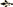 Boone won the 2012 Reserve Championship in the Open English Halter class and the 2012 Reserve Championship in the Senior Huntseat Equitation class at the Kel-Mac Saddle Club. In addition, 2013 was a successful year. Awards were as follows:
Champion - Adult Hunter Under Saddle
Champion - Beginner Junior Walk-Trot Hunter U/S
Champion - Beginner Junior Walk-Trot 
Champion - Beginner Hunter Walk-Trot Canter One at a Time Equitation
Reserve Champion - Adult Huntseat Equitation
Reserve Champion - Open Hunter Under Saddle
Reserve Champion - Open English Halter Boone is very popular in the barn with the ladies and has many "girlfriends." 